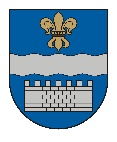 DAUGAVPILS DOMEK. Valdemāra iela 1, Daugavpils, LV-5401, tālr. 65404344, 65404365, fakss 65421941 e-pasts info@daugavpils.lv   www.daugavpils.lvL Ē M U M SDaugavpilī2022.gada 27.oktobrī					                                        Nr.718                                                                                                                    (prot. Nr.35,   5.§)Par grozījumiem Daugavpils pilsētas Bērnu un jauniešu centra “Jaunība” nolikumāPamatojoties uz likuma „Par pašvaldībām” 21.panta pirmās daļas 8.punktu, Izglītības likuma 22.panta pirmo daļu un Vispārējās izglītības likuma 8.pantu un 9.panta otro daļu, Daugavpils domes Izglītības un kultūras jautājumu komitejas 2022.gada 20.oktobra atzinumu, atklāti balsojot: PAR – 12 (P.Dzalbe, A.Gržibovskis, L.Jankovska, I.Jukšinska, V.Kononovs, N.Kožanova, M.Lavrenovs, I.Prelatovs, V.Sporāne-Hudojana, I.Šķinčs, M.Truskovskis, A.Vasiļjevs), PRET – nav, ATTURAS – nav, Daugavpils dome nolemj:Izdarīt ar Daugavpils pilsētas domes 2021.gada 16.decembra lēmumu Nr.808 „Par Daugavpils pilsētas Bērnu un jauniešu centra “Jaunība” nolikumu” apstiprinātajā Daugavpils pilsētas Bērnu un jauniešu centra “Jaunība” nolikumā (turpmāk - nolikums)  šādus grozījumus:1. Svītrot nolikuma 6.1.5.apakšpunktu.2. Svītrot nolikuma 6.2.6.apakšpunktu.3. Lēmuma 2.punkts stājas spēkā 2022.gada 1.novembrī.Domes priekšsēdētāja1.vietnieks			(personiskais paraksts)		     A.Vasiļjevs	